Обновление программного обеспечения устройства по сетиВерсия прошивки устройства имеет вид: h1_b2_m4.3.1, гдеh1 – версия аппаратной платформы устройстваb2 – версия загрузчикаm4.3.1 – версия основной прошивкиОбновление загрузчикаЕсли новая прошивка имеет версию загрузчика старше текущего загрузчика (b), то перед обновлением основной прошивки необходимо обновить сам загрузчик.Например, если новая прошивка предназначена для загрузчика версии b2, а текущий загрузчик b1, то необходимо предварительно применить прошивку вида bootup_h1_b1_to_h1_b2.uet.Версия аппаратной платформы устройства (h) текущего и нового загрузчика должны совпадать.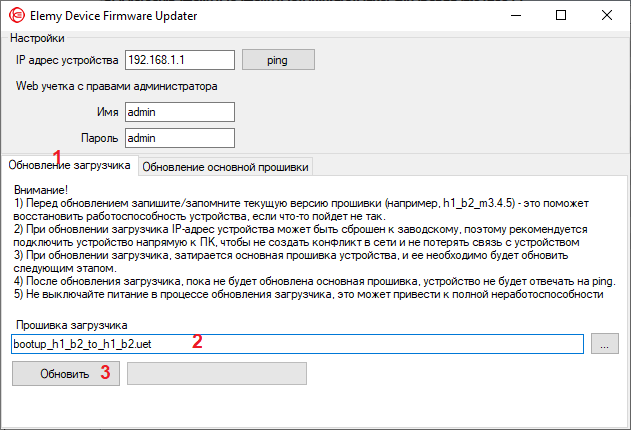 Обновление основной прошивкиПосле обновления загрузчика (если это потребовалось), можно обновить основную прошивку устройства. Прошивка выполняется в 2 этапа.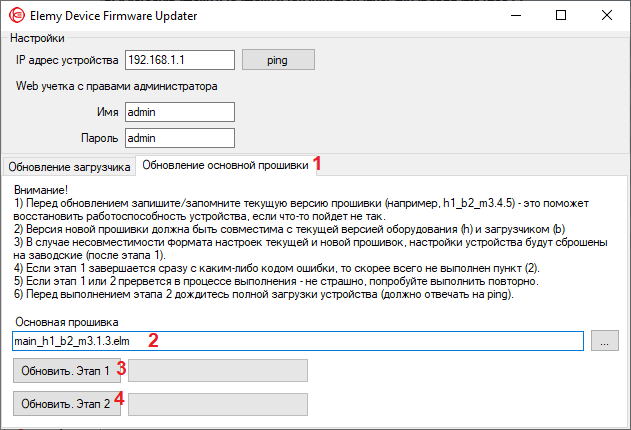 При удачном завершении обоих этапов должны получить «OK» по обоим пунктам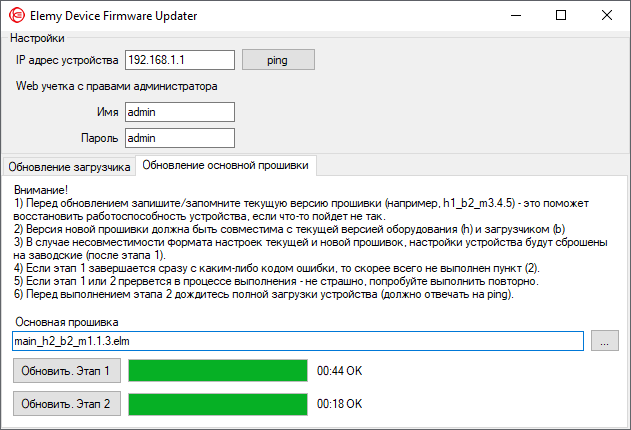 